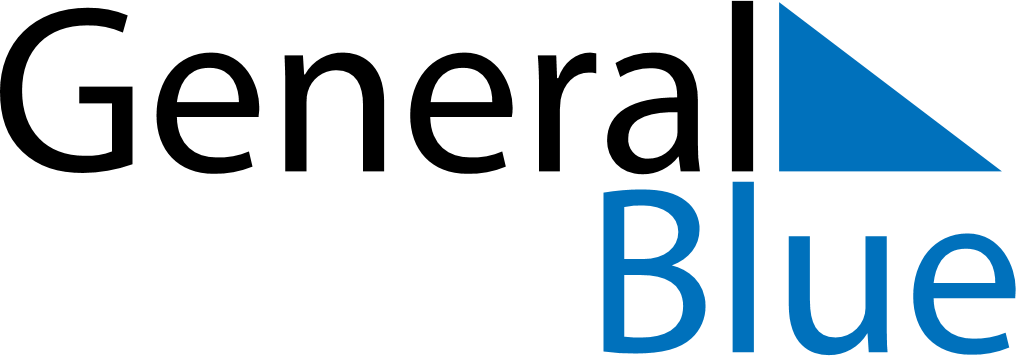 April 1733April 1733April 1733April 1733April 1733SundayMondayTuesdayWednesdayThursdayFridaySaturday123456789101112131415161718192021222324252627282930